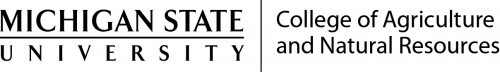 Department of Community Sustainability CSUS 223: Seminar in AFNRE Leadership Theory Spring 2021, 1 CreditThursdays, 5:00-5:50PMSynchronous Zoom Link: https://msu.zoom.us/j/91649200361Course DescriptionPractical applications of leadership theory in agriculture, food and natural resources education within Michigan communities.Course OutcomesBy the end of this course, students will be able to:Implement an agriculture, food, and natural resources education program within a Michigan community.Practice personal and team leadership in offering an agriculture, food, and natural resources education program. Evaluate the impact of a community-based agriculture, food, and natural resources education program. Evaluate a list of career goals within agriculture, food, and natural resources education. Class Schedule – subject to changeAssignmentsAssignments will be turned in electronically in D2L. Use Times New Roman or Arial (12 point) font. Assignments are due at 11:59PM on the posted date. Late assignment will be accepted, but with a 10% deduction per day. Additional information on each assignment is provided on the assignment information file and rubric, available on D2L. Student EvaluationGrading ScaleAcademic MisconductArticle 2.III.B.2 of the Academic Freedom Report states that "The student shares with the faculty the responsibility for maintaining the integrity of scholarship, grades, and professional standards." In addition, the Department of Community Sustainability adheres to the policies on academic honesty as specified in General Student Regulations 1.0, Protection of Scholarship and Grades; the all-University Policy on Integrity of Scholarship and Grades; and Ordinance 17.00, Examinations.  (See Spartan Life: Student Handbook and Resource Guide and/or the MSU Web site: www.msu.edu.)Therefore, unless authorized by your instructor, you are expected to complete all course assignments without assistance from any source. You are expected to develop original work for this course; therefore, you may not submit course work you completed for another course to satisfy the requirements for this course.  Also, you are not authorized to use the www.allmsu.com Web site to complete any course work in CSUS223. Students who violate MSU academic integrity rules may receive a penalty grade, including a failing grade on the assignment or in the course. Contact your instructor if you are unsure about the appropriateness of your course work. (See also http://www.msu.edu/unit/ombud/dishonestyFAQ.html). There will be no warnings – the maximum sanction allowed under University policy will occur on the first offense. Turnitin.com will be used for all written assignments.AccommodationsMichigan State University is committed to providing equal opportunity for participation in all programs, services and activities.  Requests for accommodations by persons with disabilities may be made by contacting the Resource Center for Persons with Disabilities at 517-884-RCPD or on the web at rcpd.msu.edu.  Once your eligibility for an accommodation has been determined, you will be issued a verified individual services accommodation ("RISA") form. Please present this form to Dr. McKim at the start of the semester and/or two weeks prior to the accommodation date (test, project, etc.).  Requests received after this date will be honored whenever possible.Bereavement:Students seeking a grief absence should be directed to the Grief Absence Request Form found on the RO home page (https://reg.msu.edu/) under ‘Student Services – Grief Absence Request Form’ OR to StuInfo (https://stuinfo.msu.edu/) under ‘Academics - Enrollment Information and Services – Grief Absence Request Form.’  Per policy, graduate students who should see their major professor and notify course instructors are directed to do so when they access the form.Drops and AddsThe last day to add this course is the end of the first week. The last day to drop this course with a 100 percent refund and no grade reported is [Check MSU Website]. The last day to drop this course with no refund and no grade reported is [Check MSU Website]. You should immediately make a copy of your amended schedule to verify you have added or dropped this course.AttendanceStudents whose names do not appear on the official class list for this course may not attend this class. Students who fail to attend the first four class sessions or class by the fifth day of the semester, whichever occurs first, may be dropped from the course. This course follows the General University Attendance Policy. Campus EmergenciesIn the event of an emergency arising within the class, the Professor will notify you of what actions that may be required to ensure your safety. It is the responsibility of each student to understand the evacuation, “shelter-in-place,” and “secure-in-place” guidelines posted in each facility and to act in a safe manner. You are allowed to maintain cellular devices in a silent mode during this course, in order to receive emergency SMS text, phone or email messages distributed by the university. When anyone receives such a notification or observes an emergency situation, they should immediately bring it to the attention of the Professor in a way that causes the least disruption. If an evacuation is ordered, please ensure that you do it in a safe manner and facilitate those around you that may not otherwise be able to safely leave. When these orders are given, you do have the right as a member of this community to follow that order. Also, if a shelter-in-place or secure-in- place is ordered, please seek areas of refuge that are safe depending on the emergency encountered and provide assistance if it is advisable to do so.InstructorDr. Aaron McKimDepartment of Community SustainabilityMichigan State University480 Wilson RoadNatural Resources Building, Room 331BOffice Telephone: 517-432-0318Cell Phone: 812-599-0400Email: amckim@msu.eduOffice HoursAvailable upon email request.Class MaterialsAll Class Materials Available on D2L, No Textbook RequiredCourse DateAttendeesCourse TitleBrief DescriptionAssignment(s)January 21AllIntroductionsMeet members of the AFNR Education team and review the plan for the semester. January 28AllListening ContentLearn key ideas related to listening.  Content Quiz 1February 4Non-FormalIdeation and CreationPlan a non-formal educational experience related to listening.February 11FormalIdeation and CreationPlan a formal educational experience related to listening.February 18AllMeeting Management ContentLearn key ideas related to meeting management.Content Quiz 2February 25Non-FormalIdeation and CreationPlan a non-formal educational experience related to meeting management.March 4FormalIdeation and CreationPlan a formal educational experience related to meeting management.March 11AllChange-Creating Conversations ContentLearn key ideas related to change-creating conversations.Content Quiz 3March 18Non-FormalIdeation and CreationPlan a non-formal educational experience related to change-creating conversations.March 25FormalIdeation and CreationPlan a formal educational experience related to change-creating conversations.April 1AllManaging Difficult Conversations ContentLearn key ideas related to managing difficult conversations.Content Quiz 4April 8Non-FormalIdeation and CreationPlan a non-formal educational experience related to managing difficult conversations.April 15FormalIdeation and CreationPlan a formal educational experience related to managing difficult conversations.April 28 All Final Exam – Resource Folder SubmissionFinal Exam – Resource Folder SubmissionFinal Exam – Resource Folder SubmissionAssignment PointsDue DateAttendance and Participation300WeeklyContent Quizzes (x4, 125 Points Each)500January 31Content Quizzes (x4, 125 Points Each)500February 21Content Quizzes (x4, 125 Points Each)500March 14Content Quizzes (x4, 125 Points Each)500April 4Resource Folder Submission200April 28Total 1000Points> 920919-880879-820819-780779-720719-680679-600< 600Grade4.03.503.002.502.001.501.000